2024年4月作成製品別比較表（案）標準品(剤形・規格違い)販売会社名ネオクリティケア製薬株式会社ネオクリティケア製薬株式会社グラクソ・スミスクライン株式会社製品名アシクロビル点滴静注液250mgバッグ100mL「アイロム」アシクロビル点滴静注液250mgバッグ100mL「アイロム」ゾビラックス点滴静注用250一般名アシクロビルアシクロビルアシクロビル薬効分類名抗ウイルス化学療法剤抗ウイルス化学療法剤抗ウイルス化学療法剤規格250mg 100mL 1袋250mg 100mL 1袋250mg 1瓶薬価1,319円1,319円378円効能・効果標準品(剤形・規格違い)と同じ○単純ヘルペスウイルス及び水痘・帯状疱疹ウイルスに起因する下記感染症免疫機能の低下した患者(悪性腫瘍・自己免疫疾患など)に発症した単純疱疹・水痘・帯状疱疹脳炎・髄膜炎○新生児単純ヘルペスウイルス感染症○単純ヘルペスウイルス及び水痘・帯状疱疹ウイルスに起因する下記感染症免疫機能の低下した患者(悪性腫瘍・自己免疫疾患など)に発症した単純疱疹・水痘・帯状疱疹脳炎・髄膜炎○新生児単純ヘルペスウイルス感染症用法・用量標準品(剤形・規格違い)と同じ〈単純ヘルペスウイルス及び水痘・帯状疱疹ウイルスに起因する下記感染症：免疫機能の低下した患者(悪性腫瘍・自己免疫疾患など)に発症した単純疱疹・水痘・帯状疱疹脳炎・髄膜炎〉[成人]通常、成人にはアシクロビルとして1回体重1kg 当たり5mgを1日3回、8時間毎に1時間以上かけて、7日間点滴静注する。なお、脳炎・髄膜炎においては、必要に応じて投与期間の延長もしくは増量ができる。ただし、上限は1回体重1kg 当たり10mg までとする。[小児]通常、小児にはアシクロビルとして1回体重1kg当たり5mgを1日3回、8時間毎に1時間以上かけて、7日間点滴静注する。なお、必要に応じて増量できるが、上限は1 回体重1kg当たり20mg までとする。さらに、脳炎・髄膜炎においては、投与期間の延長もできる。〈新生児単純ヘルペスウイルス感染症〉通常、新生児にはアシクロビルとして1回体重1kg 当たり10mg を1日3回、8時間毎に1時間以上かけて、10日間点滴静注する。なお、必要に応じて投与期間の延長もしくは増量ができる。ただし、上限は1回体重1kg当たり20mgまでとする。〈単純ヘルペスウイルス及び水痘・帯状疱疹ウイルスに起因する下記感染症：免疫機能の低下した患者(悪性腫瘍・自己免疫疾患など)に発症した単純疱疹・水痘・帯状疱疹脳炎・髄膜炎〉[成人]通常、成人にはアシクロビルとして1回体重1kg 当たり5mgを1日3回、8時間毎に1時間以上かけて、7日間点滴静注する。なお、脳炎・髄膜炎においては、必要に応じて投与期間の延長もしくは増量ができる。ただし、上限は1回体重1kg 当たり10mg までとする。[小児]通常、小児にはアシクロビルとして1回体重1kg当たり5mgを1日3回、8時間毎に1時間以上かけて、7日間点滴静注する。なお、必要に応じて増量できるが、上限は1 回体重1kg当たり20mg までとする。さらに、脳炎・髄膜炎においては、投与期間の延長もできる。〈新生児単純ヘルペスウイルス感染症〉通常、新生児にはアシクロビルとして1回体重1kg 当たり10mg を1日3回、8時間毎に1時間以上かけて、10日間点滴静注する。なお、必要に応じて投与期間の延長もしくは増量ができる。ただし、上限は1回体重1kg当たり20mgまでとする。規制区分貯法有効期間処方箋医薬品室温保存3年処方箋医薬品室温保存3年処方箋医薬品室温保存3年添加剤塩化ナトリウム　　　    0.9gpH調節剤（2成分）     適量塩化ナトリウム　　　    0.9gpH調節剤（2成分）     適量水酸化ナトリウム製品の性状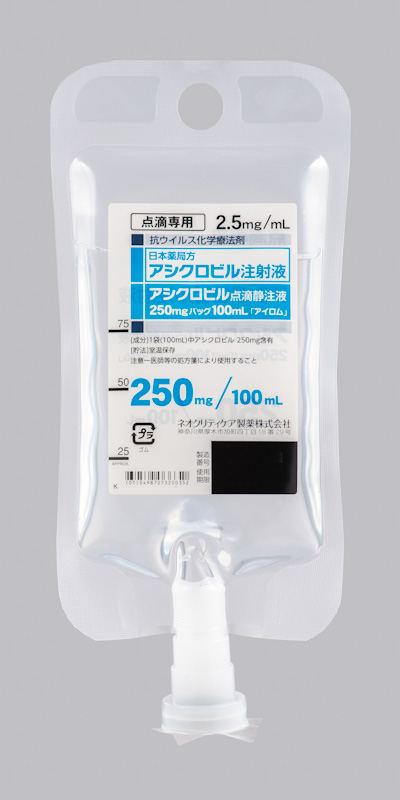 250mgバイアル製剤製品の性状担当者、連絡先